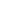 	4x4	FOTODatos PersonalesNombre y Apellido:....................................................................................................................................Lugar de Nacimiento:............................................... Fecha de Nacimiento...........................................Nacionalidad:.....................................................................DNI/CI/Pasaporte:......................................Domicilio Particular:..................................................Localidad:...............................................................Código Postal:......................................................... Provincia:..................................................................Tel.:...................................................................................................E-mail:................................................Tel laboral:...................................................................................................................................................Formación AcadémicaCarrera de Grado:........................................................................................................................................Título Obtenido: .........................................................................................................................................Año inicio:..............................................................Año de finalización:...................................................Universidad:...........................................................Facultad.......................................................................Título tesis (si la hubo)...............................................................................................................................Director/a:....................................................................................................................................................Actividad ProfesionalActividad laboral actual, cargo y lugar de trabajo (especifique desde  cuándo):................................................................................................................................................................................................................................................................................................................................Actividades de investigaciónActualmente posee beca de investigación?..............................................................................................Cuál?..............................................................................................................................................................Piensa presentarse a alguna beca?............................................................................................................IdiomasIndique idiomas y nivel de conocimiento (adjuntar copia de certificados si los hubiere).........................................................................................................................................................Adjuntar:Copia del DNICopia título de grado universitario o profesor.Curriculum vitae (máximo 3 páginas).Ideas preliminares sobre algún tema de interés en investigación (preguntas e inquietudes que guían sus estudios, incluyendo no más de cinco referencias bibliográficas centrales para el desarrollo de esas ideas -máximo 1500 palabras-).Nombres de dos personas que eventualmente puedan ser contactadas como referencias, con teléfonos y direcciones electrónicas.Certificado de lectura y comprensión de inglés, si lo tieneFirma del solicitante:OPCIONALPEDIDO DE BECANombre completo:..................................................................................................................................Teléfono:....................................................................................................................................................1. Explicite los motivos y/o fundamentos por los que solicita esta beca.................................................................................................................................................................................................................................................................................................................................................................................................................................................................................................................................................................................................................................................................................................2. Describa sus ingresos personales y responsabilidades financieras (familiares o de otro tipo).................................................................................................................................................................................................................................................................................................................................................................................................................................................................................................................................................................................................................................................................................................IMPORTANTE: Una vez seleccionados para entrar al Programa de Posgrado, los aspirantes extranjeros deberán adjuntar:* Título universitario (original y copia) legalizado por las autoridades del país de origen más legalización del consulado argentino del país donde fue extendida la documentación (los documentos serán extendidos en folios de seguridad filigranados y numerados, según decreto Nº1629). A su vez, deberán realizar la revalidación o convalidación de su título de grado, conforme lo establece la Resolución Nº416/00 del Ministerio de Educación de la Nación. De lo contrario, sin poseer en el país la reválida y/o el respectivo reconocimiento del título de grado obtenido; se asentará en el título expedido el texto "Se deja constancia de que el presente diploma no habilita para ejercicio profesional alguno en la República Argentina".* Documento de acreditación de identidad que conste en el título universitario.